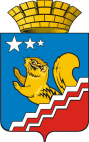 СВЕРДЛОВСКАЯ ОБЛАСТЬДУМА ВОЛЧАНСКОГО ГОРОДСКОГО ОКРУГАСЕДЬМОЙ СОЗЫВШестнадцатое заседание (очередное)РЕШЕНИЕ № 71г. Волчанск                                                                                             от 31.01.2024 г.О плане работы Думы Волчанского городского округа на 2024 год   Рассмотрев проект плана работы Думы Волчанского городского округа на 2024 год, руководствуясь статьей 23 Устава Волчанского городского округа,ДУМА ВОЛЧАНСКОГО ГОРОДСКОГО ОКРУГА РЕШИЛА:1. Утвердить план работы Думы Волчанского городского округа на 2024 год (приложение).2. Опубликовать настоящее решение в информационном бюллетене «Муниципальный Вестник» и разместить на официальном сайте Думы Волчанского городского округа в сети Интернет http://duma-volchansk.ru.3. Контроль исполнения настоящего решения возложить на заместителя председателя Думы Волчанского городского округа И.В. Делибалтова.Исполняющий обязанности главы Волчанского городского округа                                О.В. Адельфинская    Заместитель председателя Думы     Волчанского городского округа                                                                   И.В. Делибалтов